1. Acesse o catálogo da biblioteca e clique em login. http://biblioteca.fespsp.org.br/pergamum/biblioteca/index.php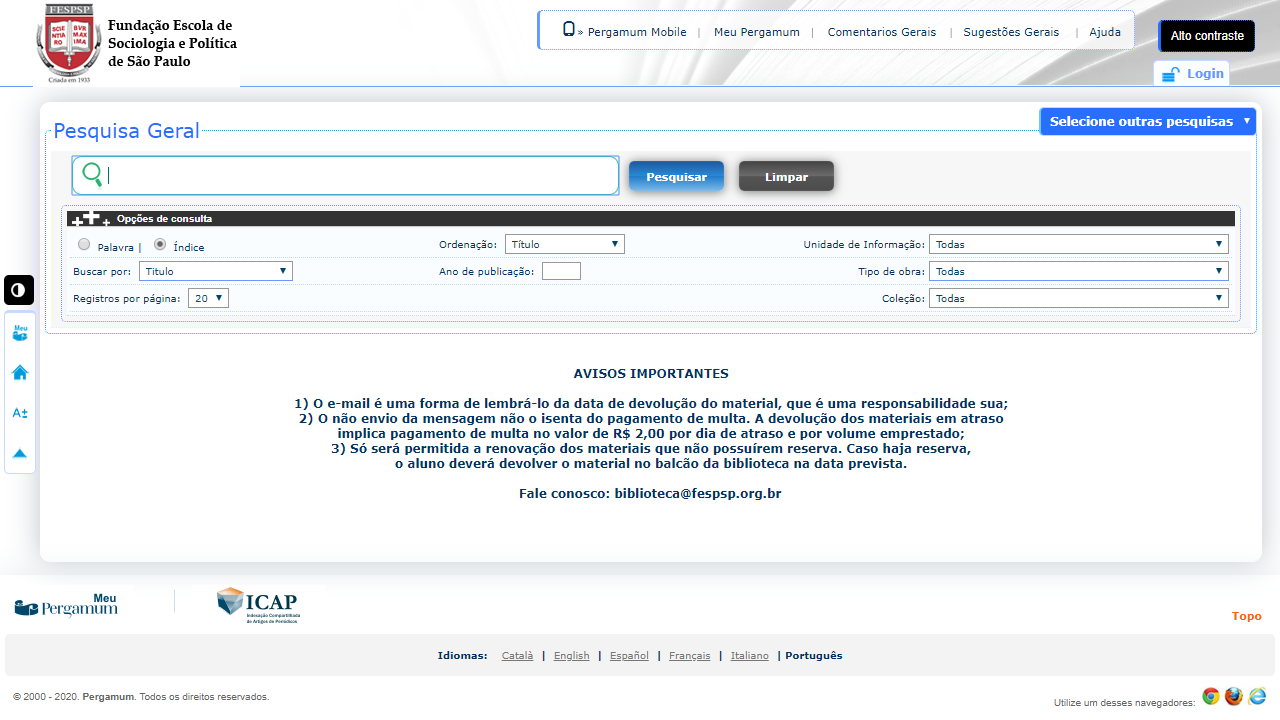 2. Digite seu RA e senha.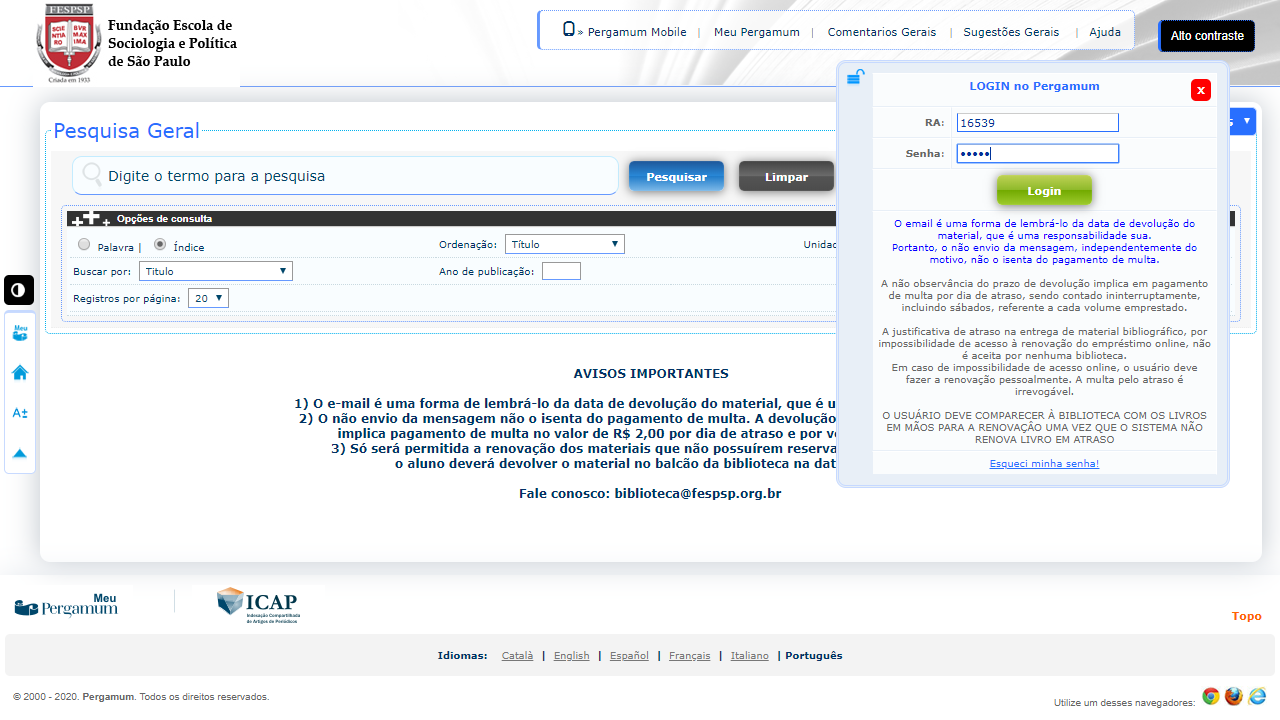 3. Após logar, digite a NBR (norma) que deseja ter acesso e clique em pesquisar. 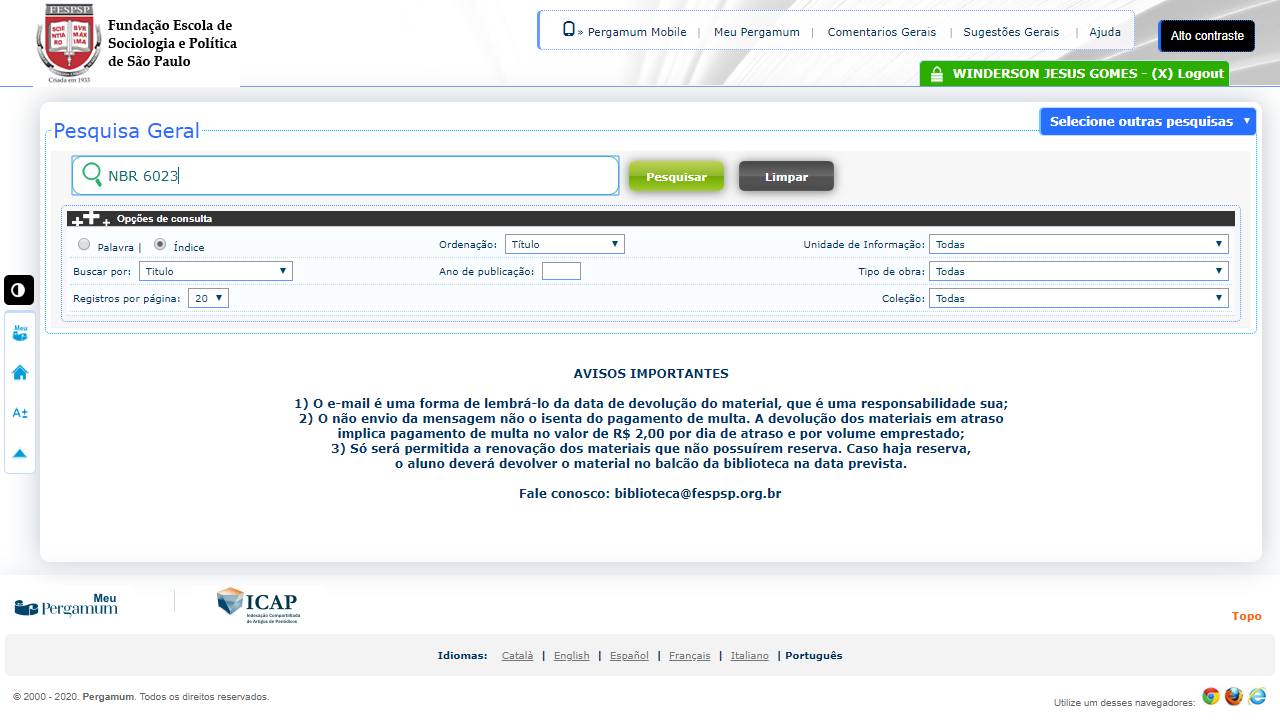 4. Após aparecer o resultado da pesquisa, CLIQUE em NORMAS TÉCNICAS – ABNT. 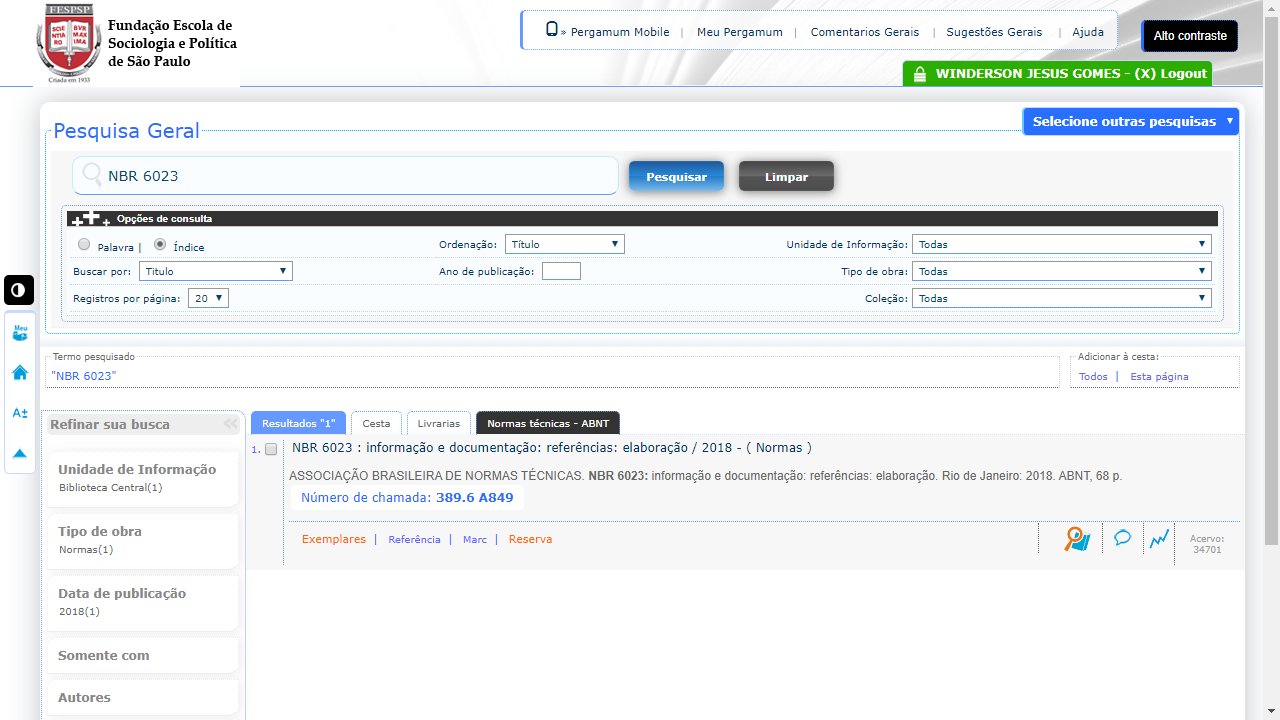 5. Agora clique em cima da imagem da NBR (norma) para ter acesso ao formato digital.  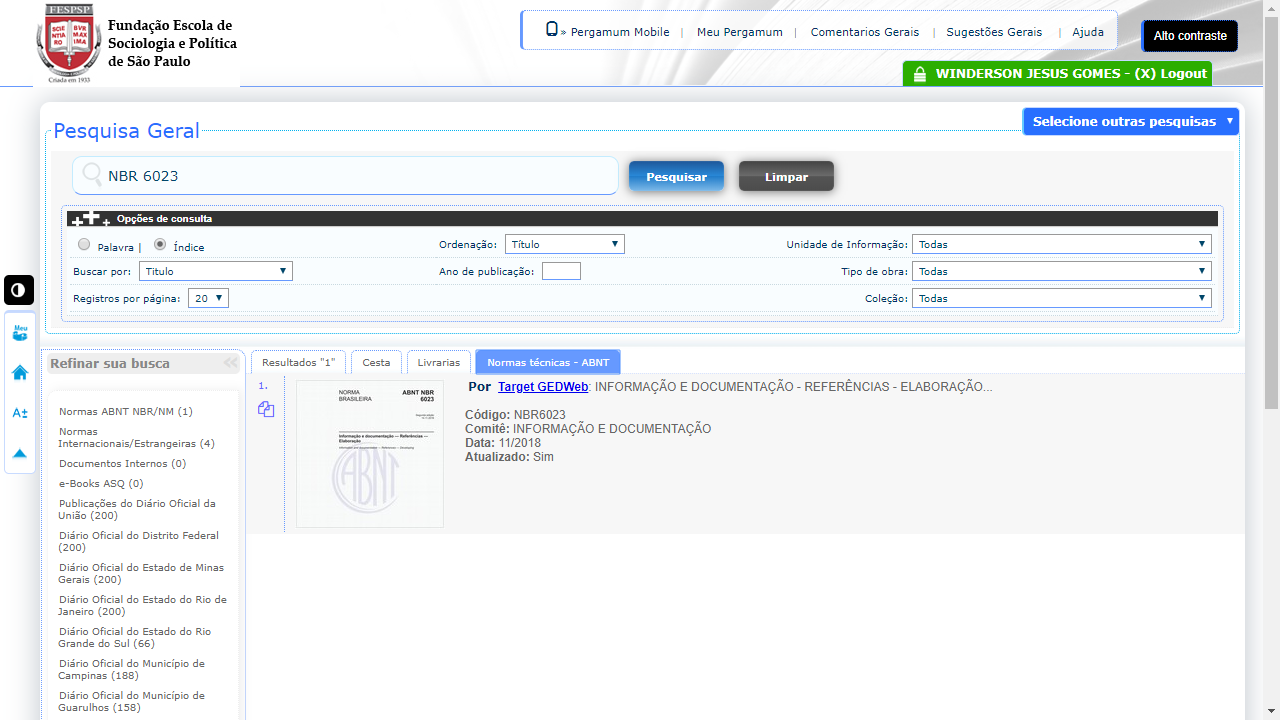 6. Pronto! Esse é o formato que a NBR se apresenta em seu navegador. 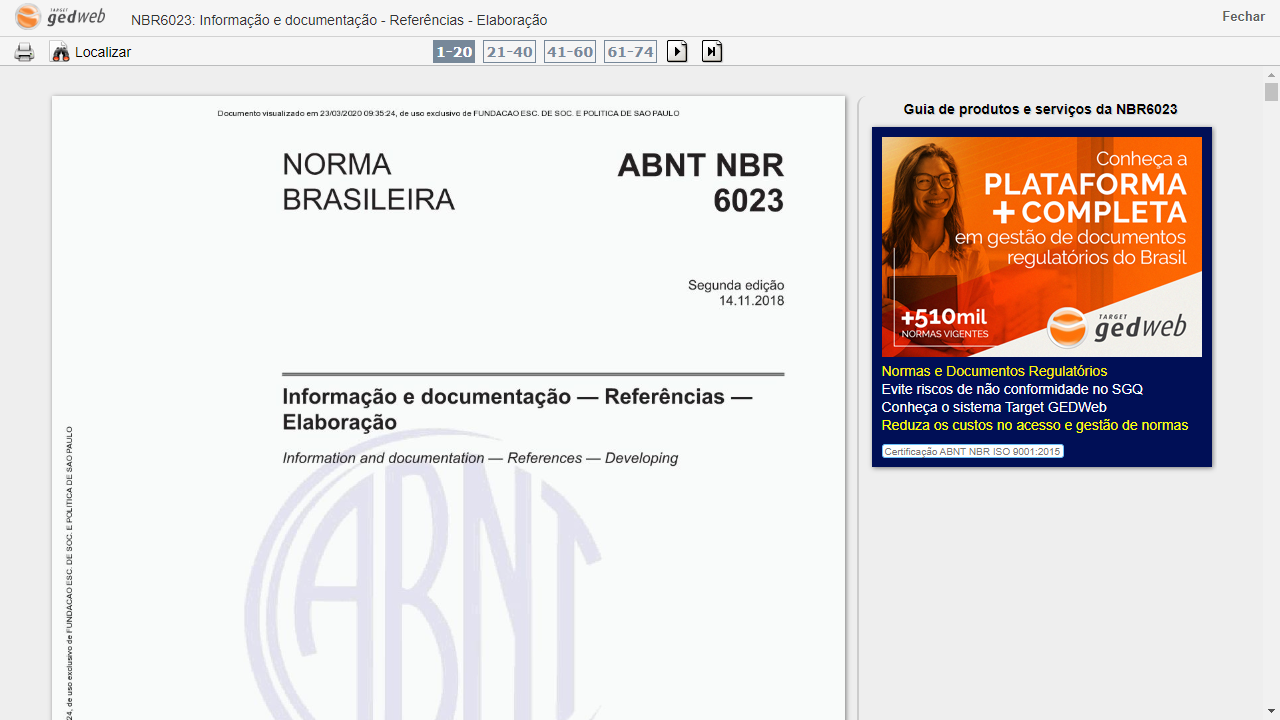 